UNIVERSITE DʼETE DE L´ASSOCIATION LITUANIENNE DES PROFESSEURS DE FRANÇAIS (ALPF)« On enseigne le FLE dans un nouveau contexte – VIE DURABLE ? !  »LIETUVOS PRANCŪZŲ KALBOS MOKYTOJŲ IR DĖSTYTOJŲ ASOCIACIJOS (LPKMDA) Vasaros universitetas 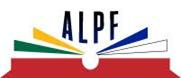 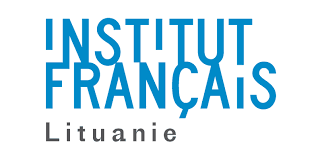 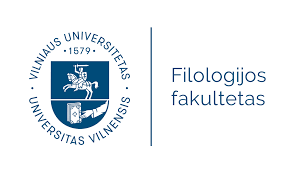 Du 27 juin au 1er juillet - Université de Vilnius, Faculté des Lettres, (Universiteto g. 5) /Vilniaus universitetas, Filologijos fakultetas, (Universiteto g. 5) – birželio 27 d. –liepos 1 d. 2022 m.PROGRAMME/ PROGRAMALe 27 juin/ birželio 27 d. Le 28 juin/ birželio 28 d. Le 29 juin/ birželio 29 dLe 30 juin/ birželio 30 d.                                                     Le 1er juillet/liepos 1 d.ORGANISATEURS DE LA CONFÉRENCE /KONFERENCIJOS ORGANIZATORIIAI:PARTENAIRES DE LA CONFÉRENCE /KONFERENCIJOS REMĖJAI:                    N.B. Ce programme peut être modifié en cas de force majeure.9.30-10.00Accueil et inscription des participants lituaniens / Dalyvių registracija ir prisijungimas 10.00-10.30VASAROS UNIVERSITETAS IR SVEIKINIMO KALBOS: Thomas BUFFINDirecteur de lʼInstittut français en Lituanie/ Prancūzų instituto Lietuvoje direktoriusRytas ŠALNA Président de l’Association des professeurs de Lituanie/LPAVT prezidentas Danutė STANKAITIENĖPrésidente de l´ALPF/ LPKMDA Asociacijos prezidentėPLENIERES/ PLENARINĖ SESIJA : 10.30-11.30NŠA : Pokyčiai Danguolė POVILAITIENĖ11.30-12.00Pause déjeuner/ Pietų pertrauka  12.00-13.00Atelier 1– tekstų tipai ir žanrai (Gintaré BACIUŠKIENĖ, Eglė PETRONIENĖ)13.00-13.15Pause café/Kavos pertrauka13.15-14.15Travail dans les groupes –échange des idées (modératrice Gintaré BACIUŠKIENĖ)9.30-10.00Accueil et inscription des participants / Dalyvių registracija ir prisijungimas 10.00-10.30OUVERTURE DE L’UNIVERSITE D’ETE INTERNATIONALE ET MOTS DE BIENVENUE/VASAROS UNIVERSITETO ATIDARYMAS IR SVEIKINIMO KALBOS: Alix EVERARDS. Ex. Ambassadrice de France en Lituanie/ J.E. Prancūzijos Respublikos ambasadorė LietuvojeInesa ŠEŠKAUSKIENĖDoyenne de la Faculté des lettres/ VU Filologijos fakulteto dekanėPLENIERES/ PLENARINĖ SESIJA : 10.30-12.00« Le français au service des valeurs universelles » ( Michel BOIRON, CAVILAM, FRANCE)12.00-13.00Pause déjeuner/ Pietų pertrauka  13.00-14.30Atelier 2–  « Donner toute sa place à l'oral : de la prise de parole au débat » (Marie PAULEAU, Francophonia, FRANCE)14.30-15.00Pause café/Kavos pertrauka15.00-16.00Travail dans les groupes –création des tâches pour une expression orale (modératrices Sigita MAŽUKELYTĖ et Danutė STANKAITIENĖ)10.00-10.30Accueil et inscription des participants / Dalyvių registracija ir prisijungimas PLENIERES/ PLENARINĖ SESIJA :10.30-12.00« Comment rédiger un texte argumentatif ? » (Driss LOUIZ, MAROC)12.00-12.30Pause déjeuner/ Pietų pertrauka  12.30-14.00Atelier 3 – comment mener un débat et différents types de discours : manipulation dans le discours militaire (Miroslav STASILO, LITUANIE)14.00-14.15Pause café/Kavos pertrauka14.15-15.15Travail dans les groupes – rédaction des thèses et antithèses pour un débat (modérateur Miroslav STASILO)10.00-10.30Accueil et inscription des participants / Dalyvių registracija ir prisijungimasPLENIERES/ PLENARINĖ SESIJA :10.30-12.00« Ecologie dans la littérature » (Raminta KERŠEVIČIŪTĖ, LITUANIE)/ «Ecolinguistique » (Jalil MARS, MAROC) 12.00-12.30Pause déjeuner/ Pietų pertrauka  12.30-14.00Atelier 4 – délibérer une expression orale grâce aux sources numériques (Giedré VALENTUKEVIČIENĖ, LITUANIE)14.00-14.15Pause café/Kavos pertrauka14.15-15.15« Regard des jeunes lituaniens sur une vie durable » (Jogailė BOBROZOVAITĖ, LITUANIE) et débats (modérateur Miroslav STASILO)9.30-10.00Accueil et inscription des participants / Dalyvių registracija ir prisijungimas 10.00-11.00MOTS DE BIENVENUE / SVEIKINIMO KALBOS: Diana ŠILEIKAITĖ-KAISHAURIVice-doyenne de la Faculté des lettres/ VU Filologijos fakulteto prodekanėEdouard FARINAResponsable linguistique de lʼInstitut français en Lituanie/ Prancūzų instituto Lietuvoje pranc.k. mokymo skyrius PLENIERES/ PLENARINĖ SESIJA : 11.00-12.30« Une approche théorique, discursive et didactique des collocations du domaine écologique» (Christine MARTINEZ, POLOGNE)12.30-13.00Pause déjeuner/ Pietų pertrauka  13.00-14.00Présentation des éditions de FLE14.00-14.45Présentation de lʼassociation polonaise PROF-EUROPE (Magdalena SOWA, POLOGNE)14.45-15.15Clôture poétique de notre Université dʼété  / Poetiškas vasaros Universiteto UŽDARYMAS (Caroline MASIULIS, France-Lituanie=EUROPE)